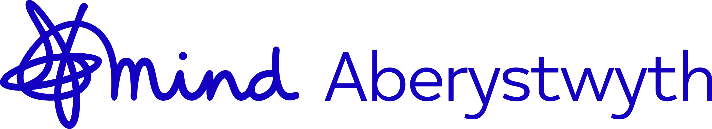 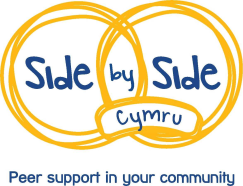 Peer Support Grant Information SheetSide by Side Cymru has set up a Peer Support Grant Scheme to support local community groups in West Wales whose members support each other’s mental health and wellbeing.How much funding is available to groups?Your group can apply for a grant of up to £250. This grant can be used to purchase equipment, resources or venue hire for your group.Do we need to be a constituted group to apply?No. Any purchases or bookings will be made directly by Mind Aberystwyth so you don’t need to be a constituted group or have a group bank account.What criteria will be used to select successful applications?We are looking to fund groups that meet the following criteria.New and existing groups that meet at least monthly in Ceredigion, Pembrokeshire, Carmarthenshire or online.Groups that may have been unable to meet during the pandemic and need help with starting online group meetings.Groups that have been meeting online during the pandemic and wish to    re-establish their groups once it is Covid safe to meet face to face.Members use their own experiences to help each other.Group leaders have or will be attending a Peer Support training, networking or coaching event.Priority will be given to groups that represent one or more of the following demographics:Groups led by and for people from racialised communitiesGroups led by and for young people (aged 18 – 25)Groups led by and for people from the LGBTQ communityGroups led by and for menAll community-based groups in West Wales are welcome to apply for the grant however the panel will prioritise applications received from these four priority groups in date order of receipt.  If there are monies remaining the panel will assess all other applications in date order of receipt.  Groups that applied for peer support grants during 2019 to 2020 are welcome to apply again.What Can the Grant Be Used For?Who do I contact for further information?You can register your interest in Side by Side Cymru by visiting our website  https://mindaberystwyth.org/side-by-side-cymru-2/Or by contacting the Project Manager at peersupport@mindaberystwyth.orgYesNoArts and craft materials.Venue hire for the group.Guest speakers.Training for the group.IT equipmentRefreshmentsSports equipment.Storage of equipment used by the groupMarketing materials. E.g. posters and leaflets for the group.Trips for groups.Staff SalariesChildcare costs.Travelling expenses for group membersStatutory services e.g. provided by a Health or Local authority.Commercial activities